Presseinformation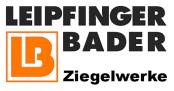 Leipfinger-Bader GmbH, Ziegeleistraße 15, 84172 VatersdorfAbdruck honorarfrei. Belegexemplar und Rückfragen bitte an:dako pr, Manforter Straße 133, 51373 Leverkusen, Tel.: 02 14 - 20 69 1010/22-12Leipfinger-Bader GmbHPartner für den WohnungsbauLeipfinger-Bader unterstützt VdW Bayern mit Austausch und InnovationenSteigende Material- und Energiekosten sowie fehlende Fördermittel: Der dringend benötigte Wohnungsbau geht derzeit auch in Bayern immer stärker zurück. Einige Akteure der Bau- und Wohnungswirtschaft setzen sich daher umso mehr für die Schaffung bezahlbaren Wohnraums ein. So unterstützt der Baustoffhersteller Leipfinger-Bader (LB, Vatersdorf) ab sofort als offizieller Partner den Verband bayerischer Wohnungsunternehmen (VdW Bayern, München).Die Bundesregierung verfolgt den ehrgeizigen Plan, 400.000 bezahlbare und klimagerechte Wohnungen pro Jahr zu schaffen. Allein in Bayern sind pro Jahr 70.000 neue Wohnungen anvisiert – ein Ziel, das regelmäßig verfehlt wird. Darüber hinaus liegt die große Herausforderung darin, das Wohnen im Freistaat wieder bezahlbar zu machen. Die Warteliste für geförderte Wohnräume ist jedoch lang – nicht nur in Ballungsgebieten. Zugleich soll der bundesweite Flächenverbrauch bis zum Jahr 2030 auf unter dreißig Hektar pro Tag und bis zum Jahr 2050 sogar auf null reduziert werden. Diese beiden Zielsetzungen in Einklang zu bringen, möchte unter anderem die Firmengruppe Leipfinger-Bader (LB) mit nachhaltigen und energetischen Baulösungen unterstützen. „Als Partner der bayerischen Wohnungswirtschaft machen wir uns nun gemeinsam stark, um den sozial orientierten Wohnungsbau voranzutreiben“, erklärt LB-Firmenchef Thomas Bader. An ihren drei bayerischen Produktionsstandorten stellt seine Unternehmensgruppe hochleistungsfähige Mauerziegel für rund 10.000 Wohneinheiten jährlich her. Mit diesen führen auch viele VdW-Mitgliedsunternehmen ihre Bauvorhaben aus.Nachhaltige Lösungen für den WohnungsbauUm die Wohnraumsituation landesweit zu verbessern, müssen die Potenziale von innerstädtischen Freiflächen und Bestandsbauten so effektiv wie möglich genutzt werden. Dazu sollten etwa Freiflächen nachverdichtet, Gebäude energetisch saniert oder aufgestockt und Gewerbeimmobilien in Wohnraum verwandelt werden. Eine flexible und nachhaltige Lösung für zügig umsetzbare Bauerfolge stellen beispielsweise Keramikfassaden des LB-Tochterunternehmens Tonality (Weroth) sowie der innovative Estrichziegel für einen zeitsparenden und energetischen Innenausbau dar. Beide Lösungen eignen sich sowohl für Neubau- als auch Sanierungsprojekte und passen sich individuell allen baulichen Herausforderungen an. „Aus unserer Sicht müssen moderne Gebäudekonzepte flexibel, schnell und vor allem wirtschaftlich auf neue Rahmenbedingungen abgestimmt werden. Das kann nur im gegenseitigen, regelmäßigen und fachmännischen Austausch gelingen. Deshalb freuen wir uns, Teil des VdW Bayern zu sein“, so Bader.Nähere Informationen zu den umfangreichen Neubau- und Sanierungslösungen von Leipfinger-Bader erhalten Technikprofis der Wohnungswirtschaft direkt beim Hersteller – per E-Mail (info@leipfinger-bader.de) oder telefonisch (08762-7330).ca. 2.850 ZeichenHinweis: Dieser Text inklusive Bilder kann auch online abgerufen werden unter www.dako-pr.de.Bildunterschriften[22-12 Partnerschaft]Als „Partner der Wohnungswirtschaft Bayern“ möchte sich die Firmengruppe Leipfinger-Bader in Zukunft noch stärker für die Schaffung bezahlbaren Wohnraums im Freistaat einsetzen.Foto: Leipfinger-Bader [22-12 LB-Geschaeftsfuehrer]Möchte die Entspannung der Wohnungsmärkte mit Blick auf den sozial orientierten Wohnungsbau unterstützen: Thomas Bader, Geschäftsführer der Firmengruppe Leipfinger-Bader.Foto: Leipfinger-Bader[22-12 Wohnungsbau]Für mehr bezahlbaren Wohnraum setzt sich die bayerische Wohnungswirtschaft ein, zu deren Partnern neuerdings auch die Firmengruppe Leipfinger-Bader gehört.Foto: Leipfinger-BaderRückfragen beantwortet gernUnternehmensgruppe Leipfinger-Bader	dako pr corporate communicationsJulia Pfeil			Janina WolterTel.: 0 87 62 – 73 31 69			Tel.: 02 14 – 20 69 1-0Fax: 0 87 62 – 73 31 10			Fax: 02 14 – 20 69 1-50Mail: info@leipfinger-bader.de 			Mail: j.wolter@dako-pr.deÜber Leipfinger-BaderDie Firmengruppe Leipfinger-Bader stellt Wandbaustoffe sowie Bauprodukte für klimafreundliches Bauen her und vertreibt diese bundesweit. Gemeinsam mit Partnern aus Wissenschaft und Forschung fördert Leipfinger-Bader zudem die Weiterentwicklung bewährter Baustoffe im Sinne von Nachhaltigkeit, Klima- und Umweltschutz. Die bayerische Unternehmensgruppe versteht sich dabei – innerhalb der gesamten deutschen Baustoffindustrie – als bundesweiter Innovationstreiber für mehr Nachhaltigkeit am Bau. Mit 400 Mitarbeitern an fünf Standorten produziert Leipfinger-Bader letztlich Mauerziegel für rund 10.000 Wohneinheiten pro Jahr.